Ермакович Т.М. , воспитатель ГПДГУО «Средняя школа г.п. Мир им. А.И. Сташевской»» Кореличского района Гродненской областиВнеклассное мероприятие по финансовой грамотности«Семейный бюджет»Цель: познакомить детей с понятием «семейный бюджет»; 
«доходы», «расходы», с практическими навыками распределения семейного бюджета;развивать умение самостоятельно мыслить, делать выводы при планировании семейного бюджета; развивать познавательный интерес учащихся, речь, логическое мышление; воспитывать бережное отношение к ведению домашнего хозяйства, умение выслушивать мнения товарищей, работать в группах и в коллективе. Ход внеклассного мероприятия.Организационный момент.Послушайте стихотворение «Разговор мамы с маленьким сыном»- Отправляюсь в магазин.Что купить тебе, сынок?Отвечает маме сын:- Ты купи мне самолёт,А ещё ружьё, лопатку, Танк, лошадку, шоколадку,Самосвал, тетради, краски,Маску, сказки и салазки!          Постарайся не забыть!2. Ответьте на вопросы:- Как вы думаете, сможет ли мама купить столько игрушек? Почему?Основная часть.Ответы на вопросы:- Что нужно сделать, чтобы хватило денег на желаемую покупку?- Словарь Ожегова даёт такое толкование «роспись доходов и расходов государства, предприятия или отдельного лица на определённый срок называется  «бюджет». Из определения «бюджета», назовите его виды. -Сегодня мы поговорим о семейном бюджете.-Выясним, что такое статья доходов семьи, что такое статья расходов семьи.- Подумаем, почему нужно бережно относиться к семейному бюджету.Работа по карточкам:-Из чего же  складываются доходы и расходы семьи?    Соедините    стрелками     статьи доходов и расходов.ДолгиЖильеЗарплата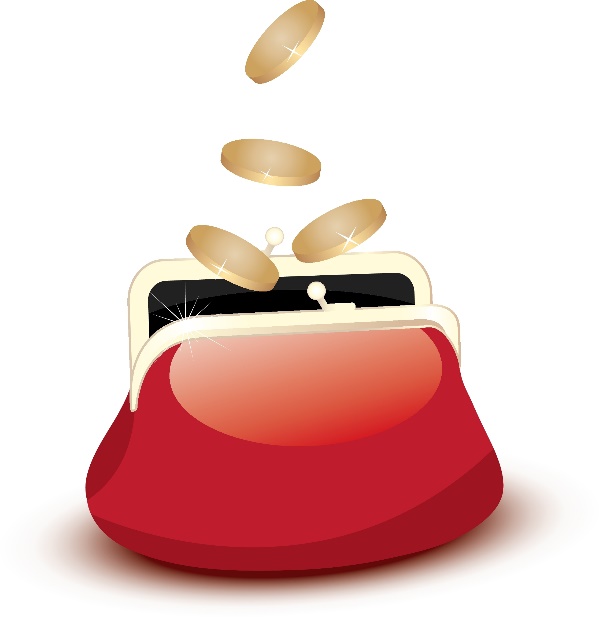 ИгрушкиКнигиМедицина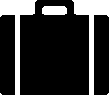 ОдеждаПенсияПитаниеПодаркиПремияПризРазвлеченияДетское пособиеСтипендия	Транспорт	3.Ответы на вопросы:-Как вы думаете, что такое «доходы семьи» (это поступления    средств в семью из разных источников)- Что такое «расходы семьи» (затраты средств на товары и услуги)- Таким образом, что такое «бюджет семьи»? - это своеобразный план семьи)Работа с пословицами.-    Продолжите     правильно    пословицы.       1.  Деньги маленькие,                                     то, что с умом потрачено.             Деньги не то, что заработано, а               да большое дело делают        2.  Береги денежку на                      денег не скопит             Кто долго спит, тот                        чёрный          3.   Не деньги богатство –  	                   легко прожить.               Нелегко деньги нажить, а                бережливость да разум5.Беседа.-Могут ли в семье появиться незапланированные доходы?      Какие?- А непредвиденные расходы?       Назовите.В семейном бюджете могут складываться такие ситуации: 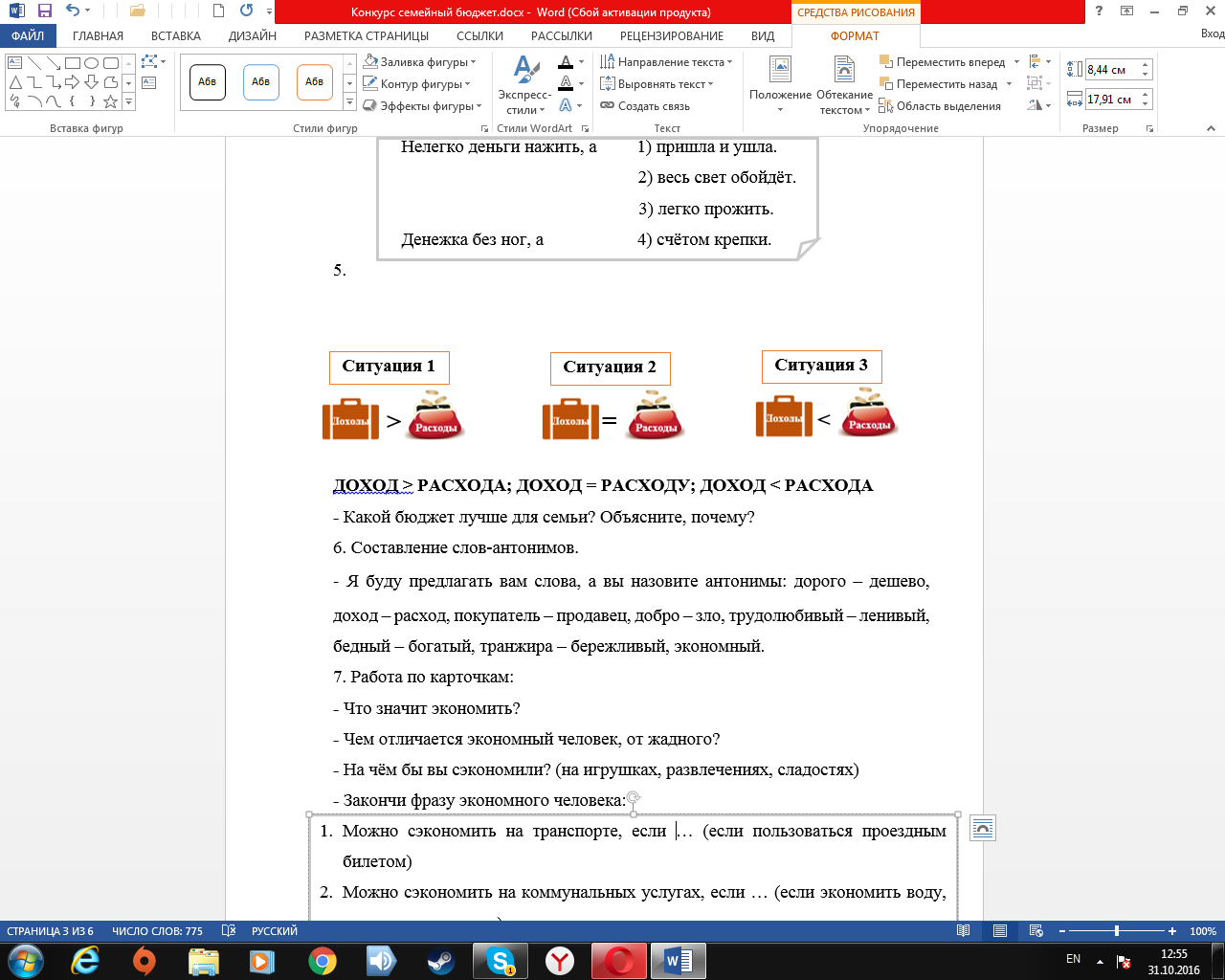 -Какой бюджет лучше для семьи? Объясните, почему?6. Составление слов-антонимов.- Я буду предлагать вам слова, а вы назовите антонимы: дорого – дешево, доход – расход, покупатель – продавец, добро – зло, трудолюбивый – ленивый, бедный – богатый, транжира – бережливый, экономный.7. Работа по карточкам:-   Что значит экономить?      Чем отличается экономный человек, от жадного?-   На чём бы вы сэкономили?       (на игрушках, развлечениях, сладостях)-   Закончи фразу экономного человека:Можно сэкономить на транспорте, если … (если пользоваться проездным билетом)Можно сэкономить на коммунальных услугах, если … (если экономить воду, электроэнергию, газ)Можно сэкономить на продуктах, если … (если есть дача, если покупать в меру)Можно сэкономить на одежде и обуви, если … (если беречь)Можно сэкономить на разговорах по сотовому телефону, если … (реже разговаривать)- Все мы должны помнить, что семейная экономика – это правильное ведение семейного хозяйства.-Поэтому не обижайтесь, если вы слышите в ответ на свою просьбу: «Сейчас на это нет денег». Это не значит, что у мамы или папы нет денег в кошельке - они есть, но не для этого. Ваши родители рассчитали, какие суммы куда пойдут в течение месяца. Ваша просьба может быть выполнена или в ущерб питанию, или в ущерб еще каких-то покупок. А может быть, pодителям  даже придётся занимать деньги. Поэтому прежде чем обижаться и требовать чего-то, поговорите с родителями и подсчитайте ваш семейный бюджет.Практическая работа. -      Произведите расчёт суммы всех статей доходов семьи и суммы всех статей расходов.8. Оценка бюджета семьи:-Заполните таблицу.III. Заключительная часть.1. Ответы на вопросы:-Давайте вернёмся к малышу из стихотворения.-Что сможет купить ему мама, если семья сэкономит 15 рублей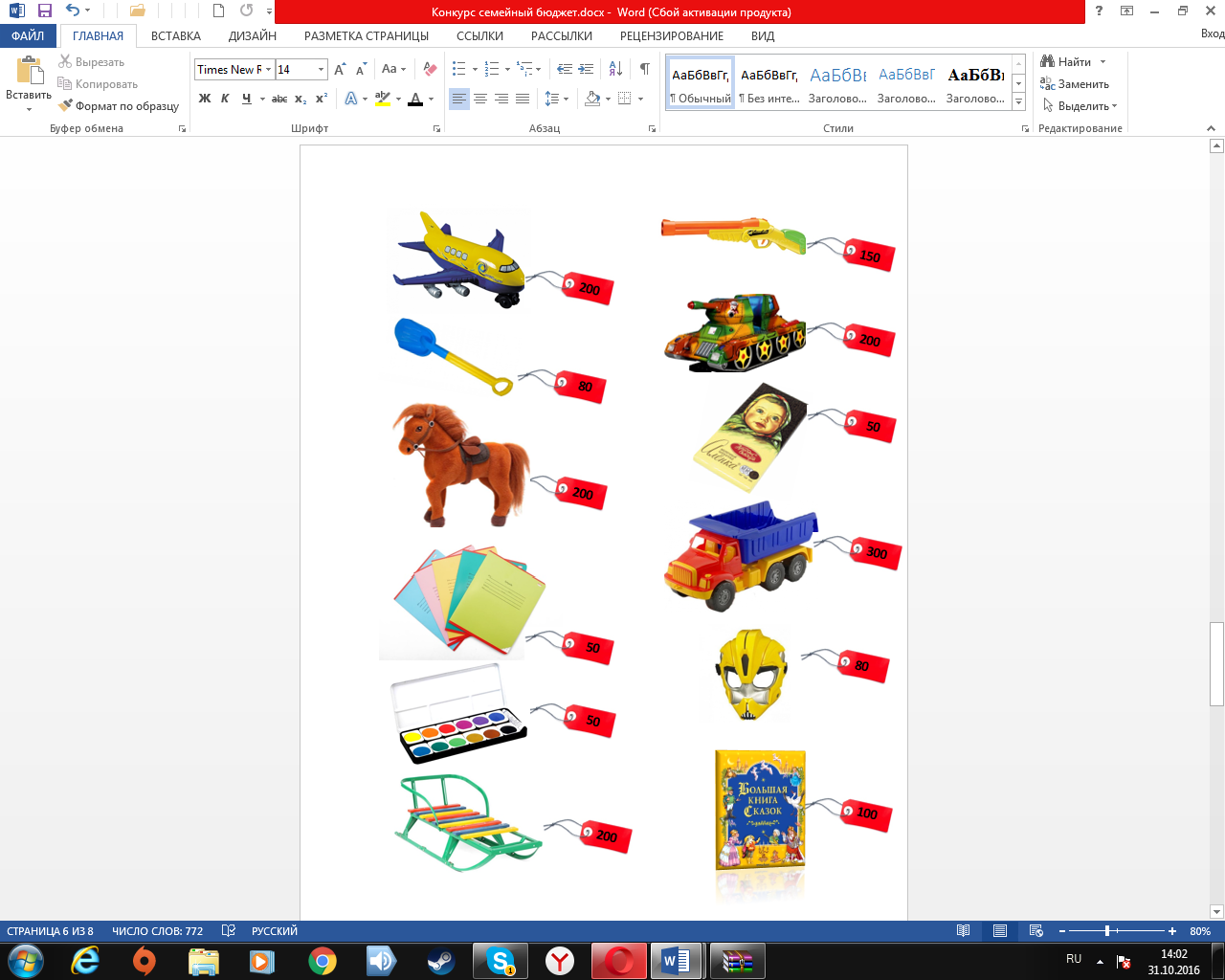 2. Учащиеся самостоятельно подсчитывают.3. Ответы на вопросы:-Что такое «семейный бюджет»? 
-Назовите доходы семейного бюджета. 
-Назовите расходы семейного бюджета? 
-Для чего нужно уметь составлять семейный бюджет? Вывод: Для того, чтобы правильно вести хозяйство, нужен план доходов и расходов – семейный бюджет.
IV.  Домашнее задание.Составить семейный бюджет своей семьи на 1 месяц.ПРИЛОЖЕНИЯНелегко деньги нажить, а                   1) пришла и ушла.                                                                  2) весь свет обойдёт.                                                                                   3) легко прожить.Денежка без ног, а                                 4) счётом крепки.	Деньги маленькие, да большое дело делают	Деньги не то, что заработано, а то, что с умом потрачено.	Береги денежку на чёрный день	Кто долго спит, тот денег не скопит	Не деньги богатство –  бережливость да разумДеньги маленькие,                                то, что с умом    потрачено.   Деньги не то, что заработано, а             да большое дело делают.      Береги денежку на                             денег не скопит.      Кто долго спит, тот                             чёрный   день.       Не деньги богатство –  	                          легко прожить.Нелегко деньги нажить, а                    бережливость да разум.ДолгиЖильёЗарплатаИгрушкиКнигиМедицинаОдеждаПенсияПитаниеПодаркиПремияПризРазвлеченияДетское пособиеСтипендияТранспортСостав семьиСтатьи доходаСумма доходаСтатьи расходовСумма расходовМама Заработная плата        80Питание 50Папа Заработная плата        100Коммунальные услуги20Сын Пособие       5Хозяйственные нужды5Старшая сестраСтипендия10Услуги 20Бабушка Пенсия        35Одежда 60Мобильная связь5Увлечения 30Кредиты 30ИТОГО:230220Какой состав семьи?          5 чел.Все ли члены семьи приносят доходы?           даПревышают ли статьи расходов статьи доходов? На сколько?  нет ,     на 10Экономно ли члены семьи тратят деньги?даЧтобы вы могли посоветовать данной семье?Состав семьиСтатьи доходаСумма доходаСтатьи расходовСумма расходовМама Заработная плата        80Питание 50Папа Заработная плата        100Коммунальные услуги20Сын Пособие       5Хозяйственные нужды5Старшая сестраСтипендия10Услуги 20Бабушка Пенсия        35Одежда 60Мобильная связь5Увлечения 30Кредиты 30ИТОГО:230220